Stephanie Halim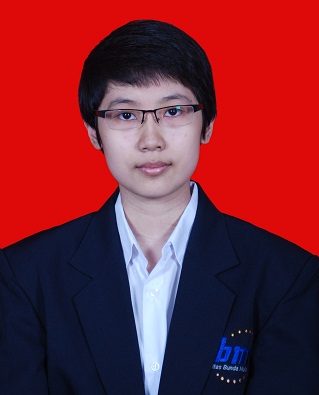 Jl. Waspada Raya Gg BB 1 No. 1BTanah Sareal, Jembatan 5Jakarta BaratPhone : +62 813-8222-3117Email : hanie_harlembeat@yahoo.com	14 May 1993PROFILE :An honest person, having good loyalty and integrity, trust-worthy, responsible and hardworker.EDUCATION :1999 – 2005		:  BPK Penabur Elementary School, Bogor, Indonesia 2005 – 2008		:  BPK Penabur Junior High School, Bogor, Indonesia2008 – 2011		:  Budi Mulia Senior High School, Bogor, Indonesia2011 – 2015	:  Studied Accounting at Bunda Mulia University, Jakarta, Indonesia. With average GPA : 3,74ACADEMIC RECORD :KMKMata KuliahSKSGradeAKB18Akuntansi Internasional2AAKB24AKUNTANSI KEUANGAN LANJUTAN 14AAKB26AKUNTANSI KEUANGAN LANJUTAN 24AAKB21Akuntansi Keuangan Menengah 14AAKB23AKUNTANSI KEUANGAN MENENGAH 24AAKC03AKUNTANSI MANAJEMEN4AAKF05Akuntansi Perpajakan2BAKB25Akuntansi Sektor Publik4ABIZ04Bahasa Inggris4AMNZ13BANK DAN LEMBAGA KEUANGAN LAINNYA4AUMC03BUSINESS START-UP4ASIG01Content Management2AUME01CREATIVE PROBLEM SOLVING2ASIZ02E-Business2B+MNB09Ekonomi Makro4AMNB08Ekonomi Mikro4BUMC01Entrepreneurship2AAKD09ETIKA PROFESI4AUMA01Human Character & Behavior 1 (HCB-1)2AUMA02Human Character & Behavior 2 (HCB-2)2AAKH03LAB KOMPUTER AKUNTANSI2AAKH01Lab Prinsip Akuntansi2AAKH04LAB. AKUNTANSI KEUANGAN MENENGAH2BAKH02Lab. Pajak2BAKH05LAB. PEMERIKSAAN AKUNTANSI2AAKC02Manajemen Biaya4BMNC32Manajemen Keuangan4AAKF06MANAJEMEN PERPAJAKAN4BMSC04Metode Penelitian4AAKD07PEMERIKSAAN AKUNTANSI 14AAKD08PEMERIKSAAN AKUNTANSI 24BMNZ09Pengantar Bisnis dan Manajemen2BUMB02PENULISAN KARYA ILMIAH2AAKF04Perpajakan4AAKF07PERPAJAKAN INTERNASIONAL2AAKB19Prinsip Akuntansi 14AAKB20Prinsip Akuntansi 24AAKB27SEMINAR AKUNTANSI KEUANGAN4AAKF08SEMINAR PERPAJAKAN4AAKB22Sistem Informasi Akuntansi4AAKD10SISTEM PENGENDALIAN MANAJEMEN4AAKA01SKRIPSI6C+MSD09Statistika4BAKB28TEORI AKUNTANSI4A